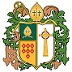 ST WILFRID’S RC COLLEGEPERSON SPECIFICATIONPOST TITLE:	InvigilatorGRADE:	ST Living WageESSENTIALDESIRABLEMETHOD OF ASSESSMENTEducational AttainmentEnglish and Maths qualifications at GCSE Grade C or equivalent.Application FormWork Experience Experience of working with a range of different peopleExperience of managing own workload to meet deadlinesCustomer care skillsExperience of managing a range of competing priorities effectively. Experience of using IT packagesExperience of using initiativeExperience of working in a school/educational establishmentExperience of invigilating exams Familiarity with JCQ code of conduct publicationApplication FormInterviewKnowledge/Skills/AptitudeGood Numeracy and Literacy Skills Good organisational skillsGood communication skillsInterviewDispositionFlexible in working arrangementsWillingness to undertake training and developmentAbility to relate well to children and adultsTeam playerAbility to learn from self-evaluationCommitted to the principles of equality and diversityInterviewCircumstancesEnhanced clearance from the Disclosure and Barring Service